Day, Date, Time, PlaceHuddie William Ledbetter, better known as “Lead Belly,” got a bum deal. Was he justly sentenced to prison for murder? Twice? Was he exploited by the man who discovered him? Did he have to share credit for writing the song that became the number one hit of 1950! Sandy Schuman is a storyteller, musician, and educator. He tells stories about songs and song-writers, personal adventures, historical sagas, folk tales, and stories in the Jewish storytelling tradition. 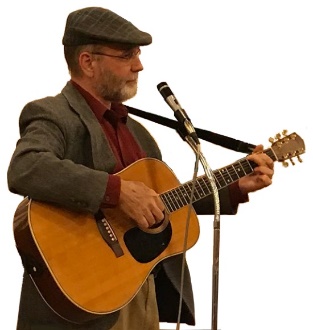 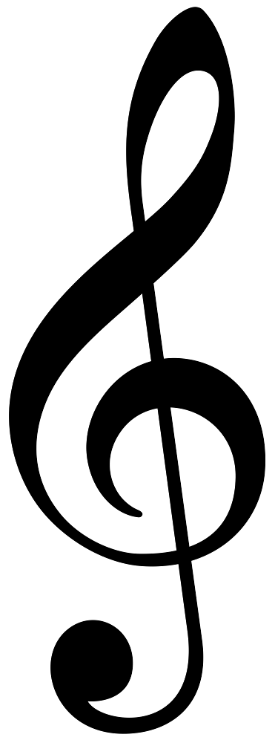 Lead Belly:Singer, Songwriter, Murderer“King of the 12-String Guitar Players of the World”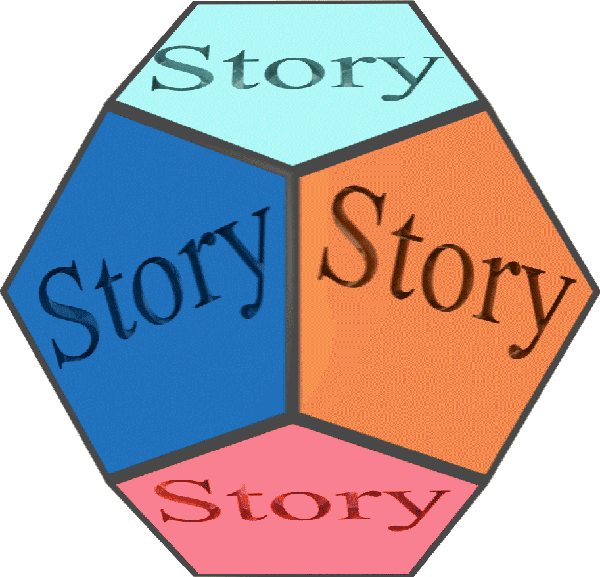 www.tothestory.comVenue logoSponsor logo